ФОТО КАФЕДРЫ ПГС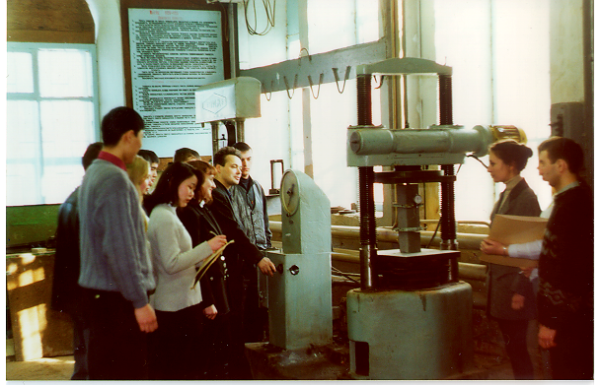 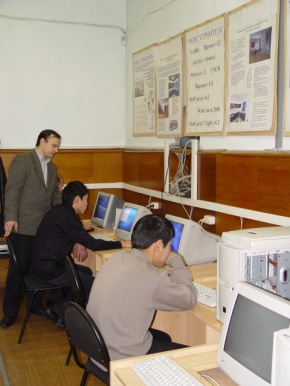 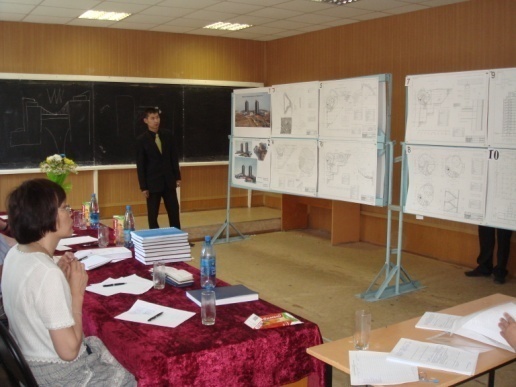 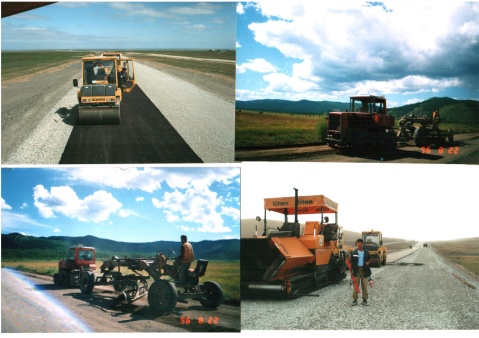 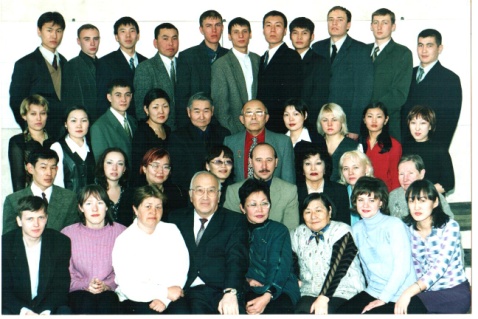 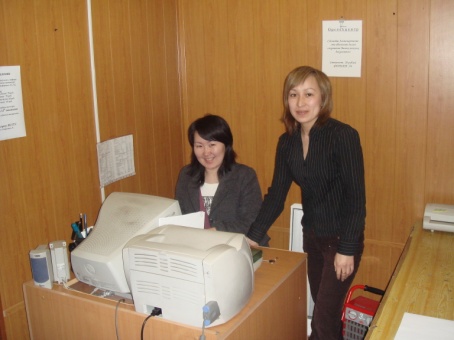 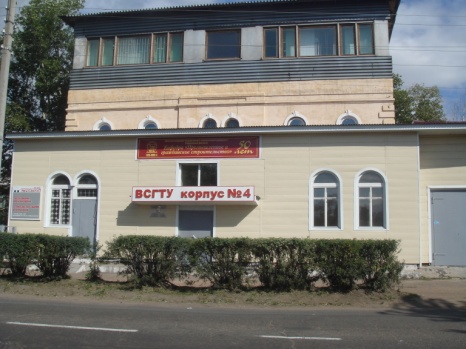 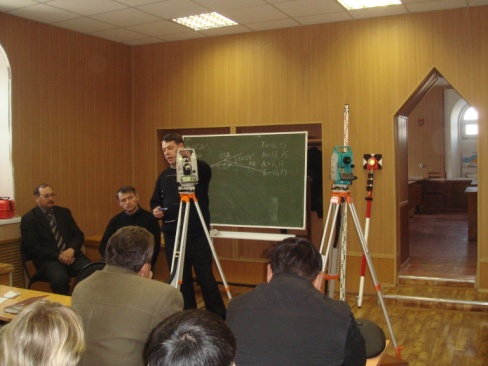 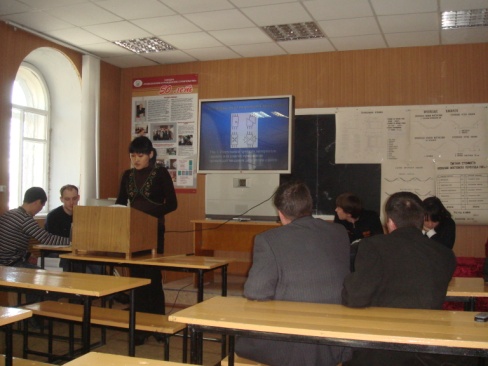 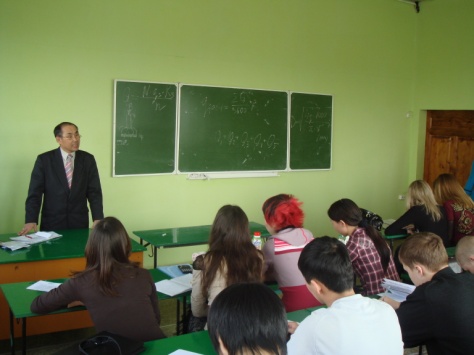 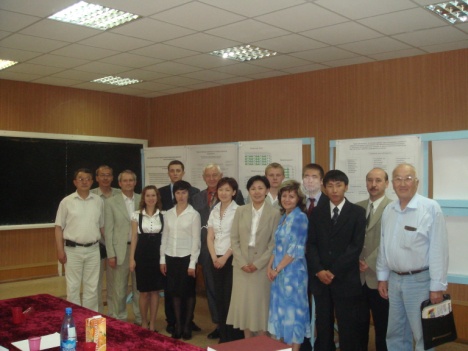 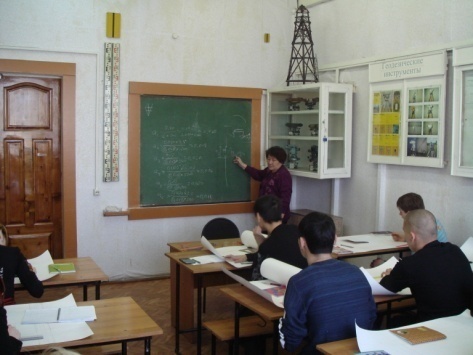 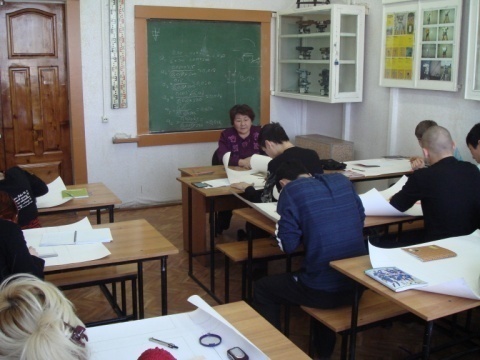 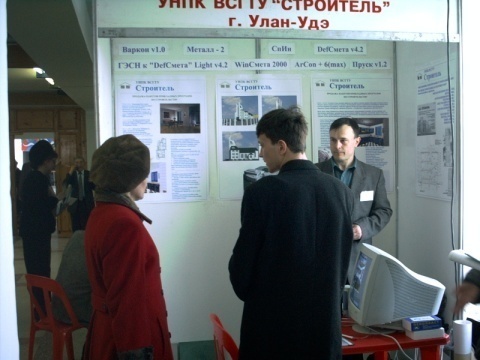 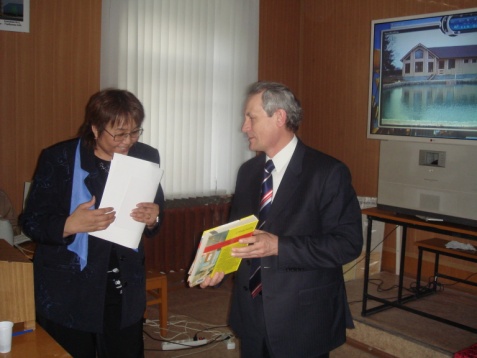 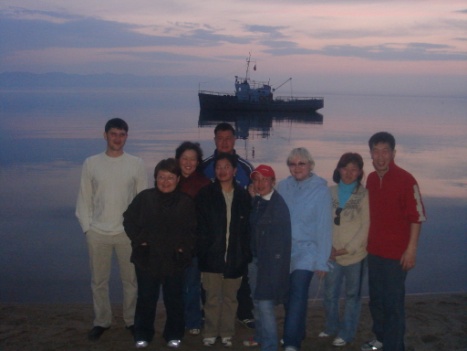 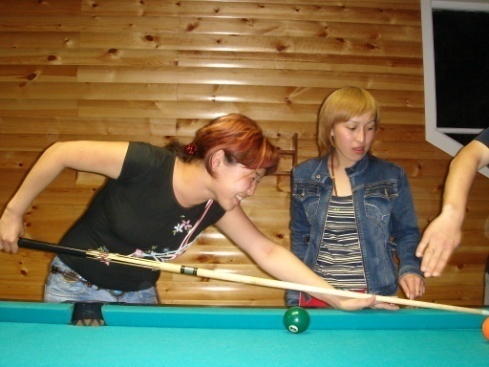 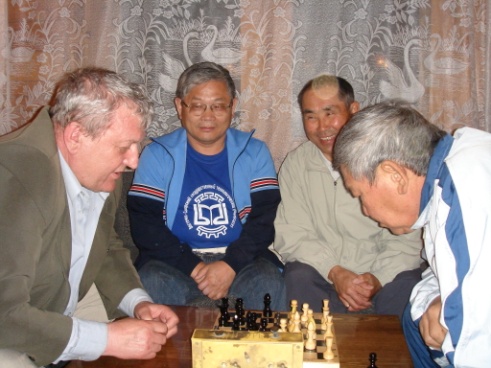 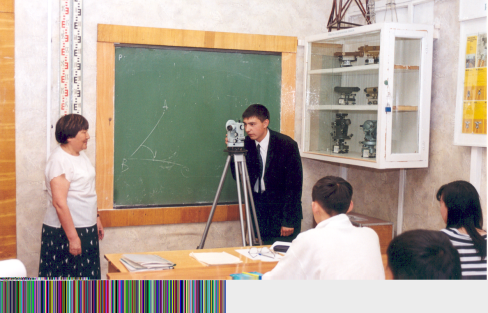 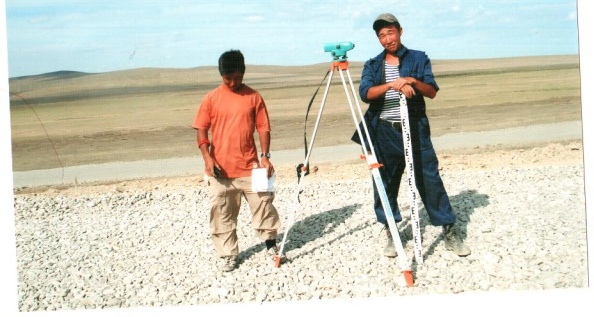 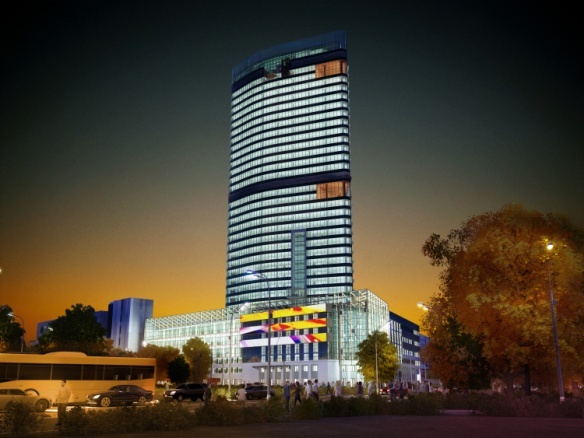 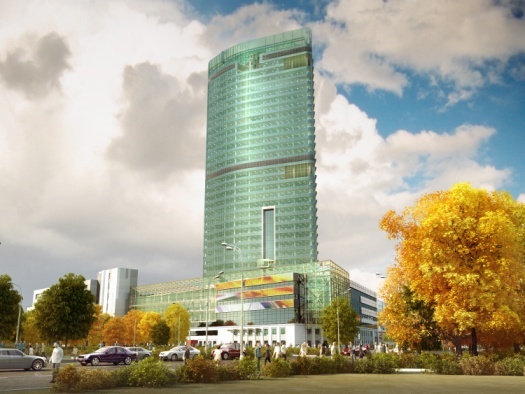 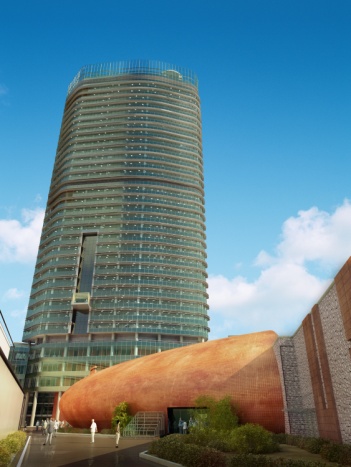 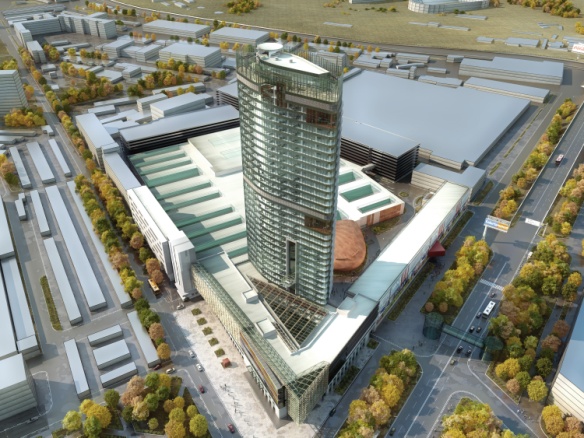 